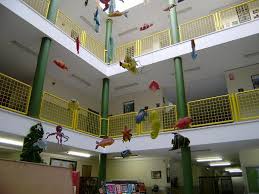 Tendremos dos comisiones. Una Comisión de Convivencia y otra de Elaboración de UDISSesiones. Agilizar la informaciónPara agilizar la información que es uno de nuestros objetivos tendremos unas primeras reuniones quincenales en las que cada grupo citado irá exponiendo su labor. Pasado el primer trimestre las sesiones serán mensuales. La información se llevará a ETCP.Temporalización.1º TrimestreElaboración de Horario.Formación de alumnado ayudante.Inicio de seguimiento del alumnado.Acogida e información en estas labores de los nuevos integrantes.Dinámicas de Orientación. Dinámicas de Igualdad.Inicio UDIS.Puesta en común de toda la información realizada en torno a la convivencia en el centro incluida JEFATURA2º TrimestreSeguimiento.Información compartida.Frutos UDISFormación solicitada al CEP.3º TrimestreIdemEvaluación.COMISIÓN UDISUna vez repartidas las UDIS se admiten propuestas. Seguiremos la cronología y nos reuniremos al principio la semana que viene para compartir ideas, luego quincenalmente nos iremos poniendo de acuerdo con las actividades. ***En todo caso se compartirá información a través de nuestros correos.Formación en CentroCOMISIÓN DE CONVIVENCIAObjetivos:Agilizar la información.Optimizar Recursos.Reciclarnos.Punto de partida:Grupo de Mediación: Elaboración del Horario de Mediación.Formación de Alumnado Ayudante.(Cabe la posibilidad de que el profesorado novel que se incorpore a esta comisión reciba la tutorización del profesorado veterano   a través de:El acompañamiento en el seguimiento al alumnado. En la formación del mismo. En la presencia de ,al menos, una mediación)Orientación:- Información a través de tutorías a tutores y profesorado participante de dinámicas orientadas a la mediación. Información mensual. - Información de la labor habitual que lleva este departamento en cuanto a convivenciaIgualdad:Idem.